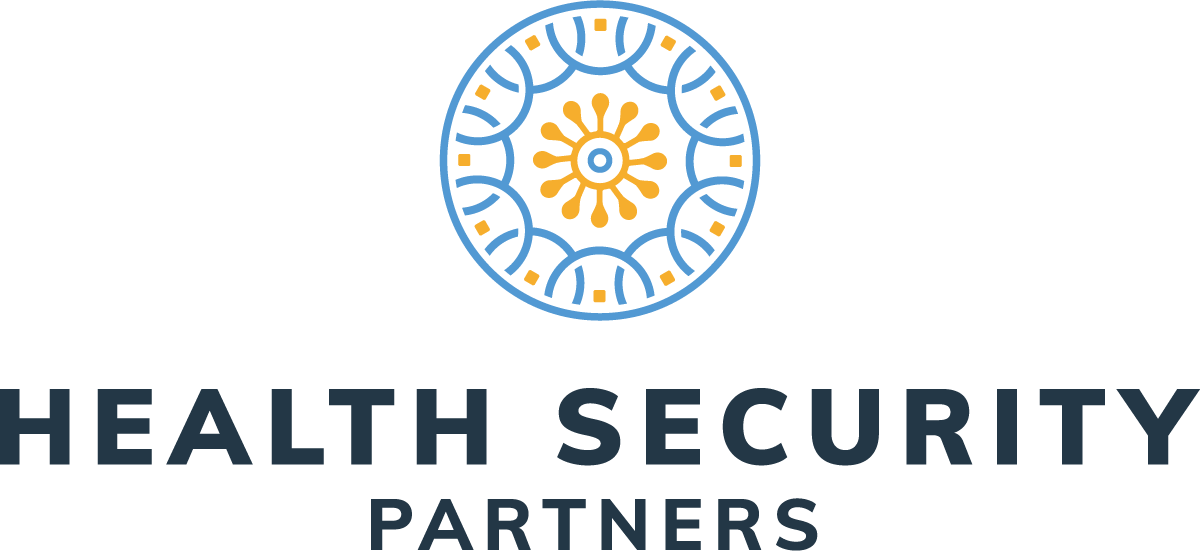 Project Narrative Proposal FormProject Title:      Country of Impact:      Project Summary:Project Justification and Role in Meeting the Objective:About the Organization:How the Organization Meets Evaluation CriteriaSCOPE OF WORKDescription of Proposed Activities (6-9 months max):Sampling and Results Analysis Plan:Project Deliverables and Timeline (6-9 months max)Virtual Contingency Plan:Attachments: Completed budget form Supplemental Information (optional)Point of Contact InformationPoint of Contact InformationNamePositionEmailPhoneDeliverableTimeframe for Completion (months)